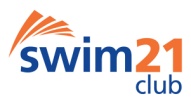 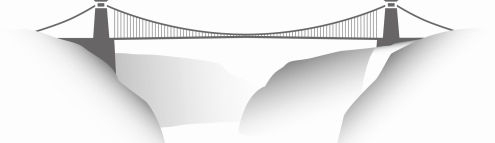 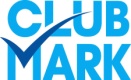 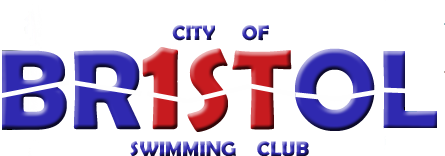 Warm Up ScheduleDue to the volume of swimmers, gender and ages warm up procedure will be as follows.Even lanes anti clockwise, odd lanes clockwise.Warms up will consist of continuous swim, sprint lanes will be made available as required.Sat 14th July 2018Session 1 Warm up time 8.10 to 8.30Session 2 Warm up time 9.40 to 10:00Warm up time 10:00 to 10:20Session 3 Warm up time 13.15 to 13:35Warm up time 13.35 to 13.55Sunday 15th July 2018Session 4 Warm up time 8.10 to 8.30Session 5 Warm up time 9.40 to 10.00Warm up time 10.00 to 10.20Session 6  Warm up time 13.15 to 13:35Warm up time 13.35 to 13.55Just to reaffirm, “heating up/ marshalling” is in the teaching pool area.  The teaching pool is available for swim down for sessions 2/3/5/6 only. LogisticsThe pool and spectating area is not open until 08:00, so no admission until then.Coaches’ desk/Sign In desk will be by the Control Room / Medals desk on Poolside No Sign in requirementsPlease note that the best postcode to use for Sat Nav is BS14 0DB, which will take you to the City of Bristol Skills Academy at the entrance to the hospital site. The hospital is then 400m from the Skills Academy further in Hengrove Park on the right; the swimming pool is on the left.The multi story car park by the pool is free for the first 3 hours only; the multi story car park by the hospital is not free at all………so please do not park in there! The Leisure Centre reception will validate an all day ticket for £5.00 0n requestThere is additional free car parking next door in the cinema complex that also has a McDonalds (for non swimmers obviously…) and other restaurants.On site is a café – open from 08.00 until 22.00.Within driving distance there is an Asda, and a Morrisons.Any questions – please ask a Blue T-shirted volunteer – that is what they are there for!!Ben BennettMeet Manager      07919 111544                                       Future Open MeetsCity of Bristol L3 Early Bird SC Meet	October 27th and 28th 2018Lanes0 to 4Boys5 to 9GirlsLanes0 to 49 to 12 Year old girls5 to 913+ GirlsLanes0 to 49 to 12 Year old boys5 to 913+ BoysLanes0 to 59 to 12 Year old girls6 to 913+ GirlsLanes0 to 59 to 12 Year old boys6 to 913+ BoysLanes0 to 4Boys5 to 9GirlsLanes0 to 49 to 12 Year old boys5 to 913+ boysLanes0 to 49 to 12 Year old girls5 to 913+ girlsLanes0 to 49 to 12 Year old girls5 to 913+ girlsLanes0 to 49 to 12 Year old boys5 to 913+ boys